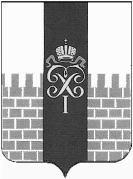 МЕСТНАЯ АДМИНИСТРАЦИЯ МУНИЦИПАЛЬНОГО ОБРАЗОВАНИЯ ГОРОД ПЕТЕРГОФ_____________________________________________________________________________ПОСТАНОВЛЕНИЕ«  07 » .06 . 2021 г.	                                                                             №  64    В соответствии с Бюджетным кодексом Российской Федерации, Положением о бюджетном процессе в муниципальном образовании город Петергоф, Постановлением местной администрации муниципального образования город Петергоф № 150 от 26.09.2013 «Об утверждении Положения о порядке разработки, реализации и оценки эффективности муниципальных программ и о Порядке разработки и реализации ведомственных целевых программ и планов по непрограммным расходам местного бюджета муниципального образования город Петергоф» местная администрация муниципального образования город Петергоф   П О С Т А Н О В Л Я Е Т:     1.	О внесении изменений в постановление местной администрации муниципального образования город Петергоф от 22.10.2020г. № 108  направленных на решение вопроса местного значения по непрограммным расходам местного бюджета муниципального образования город Петергоф «Проведение в установленном порядке минимально необходимых мероприятий по обеспечению доступности городской среды для маломобильных групп населения на внутриквартальных территориях муниципального образования» на 2021 год, изложив приложение к постановлению в редакции согласно приложению  к настоящему Постановлению.     2.	Постановление вступает в силу с даты официального опубликования.     3.	Контроль за исполнением настоящего постановления оставляю за собой.Глава местной администрациимуниципального образования город Петергоф                              Т.С.ЕгороваО внесении изменений в постановление местной администрации муниципального образования город Петергоф от 22.10.2020г. № 108 направленных на решение вопроса местного значения по непрограммным расходам местного бюджета муниципального образования город Петергоф «Проведение в установленном порядке минимально необходимых мероприятий по обеспечению доступности городской среды для маломобильных групп населения на внутриквартальных территориях муниципального образования» на 2021 год